Animal Industry Tools4.04Instructions: Cut each tool and tool pictures. Then, on your desk with a partner, match up each tool to the correct name. Candler					Insemination Rods and StrawsMicroscope				Liquid Nitrogen TankRectal Thermometer		Syringe and NeedlesDehorner				Ear TaggerFence Pliers				Fence StapleImplant Gun 				Castrator 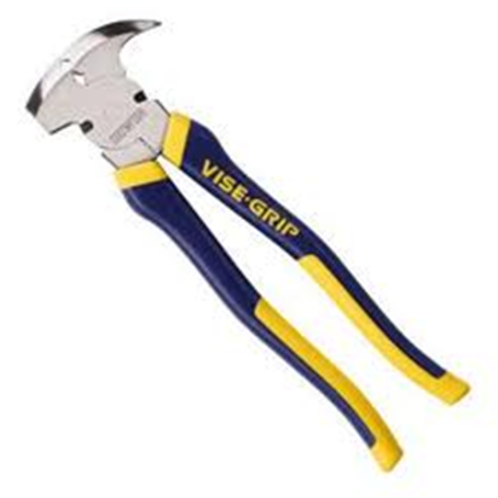 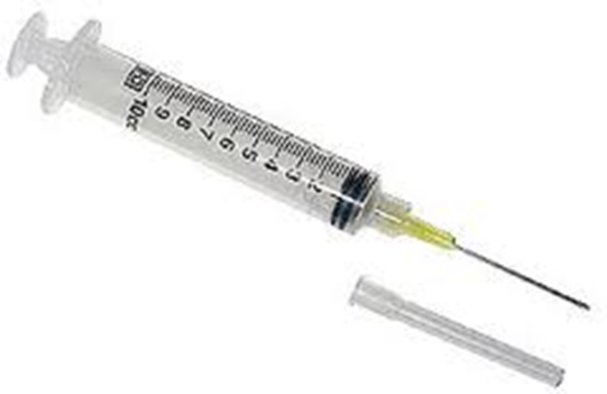 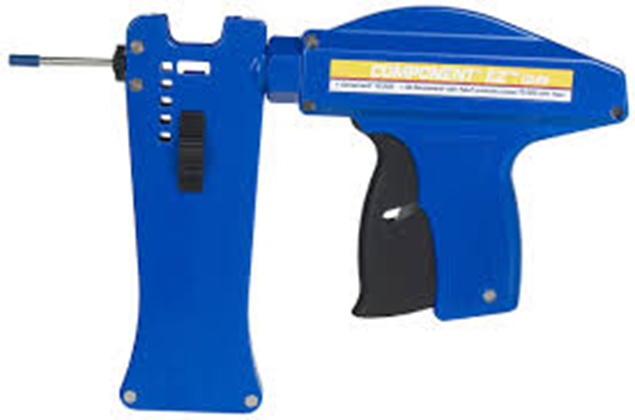 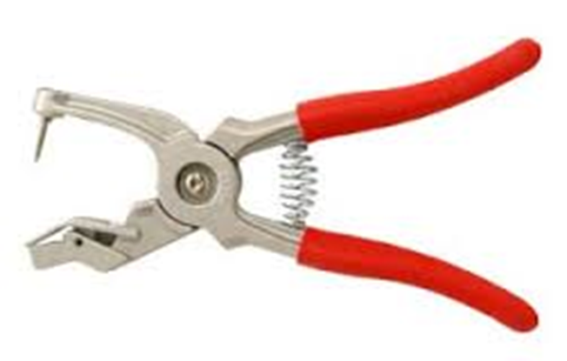 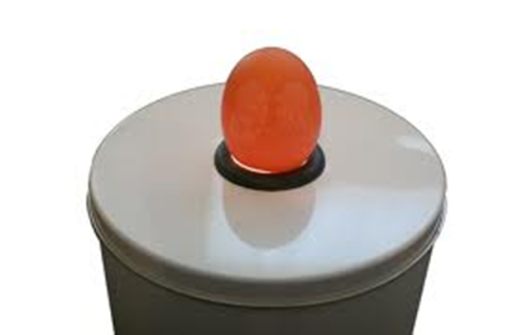 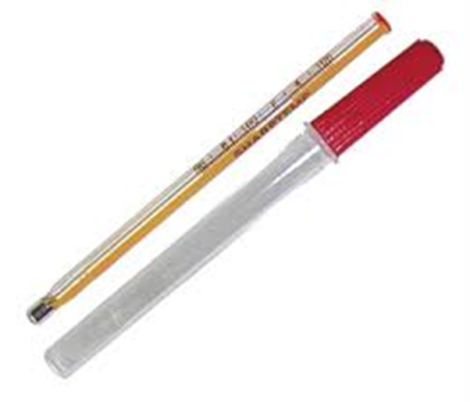 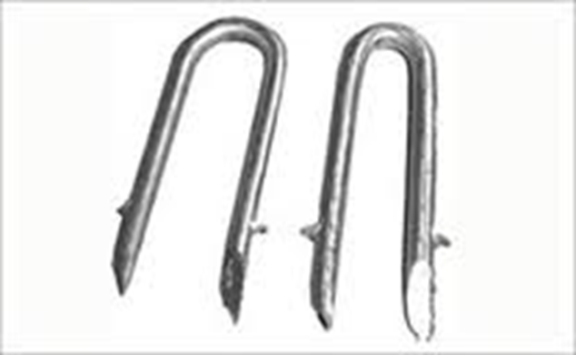 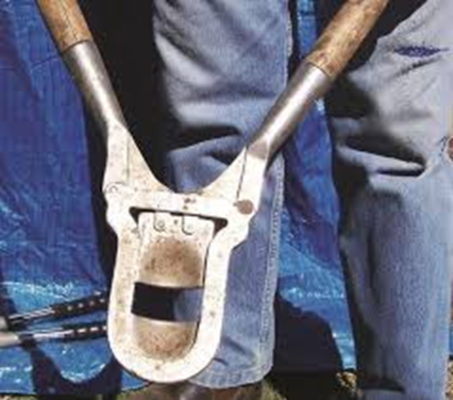 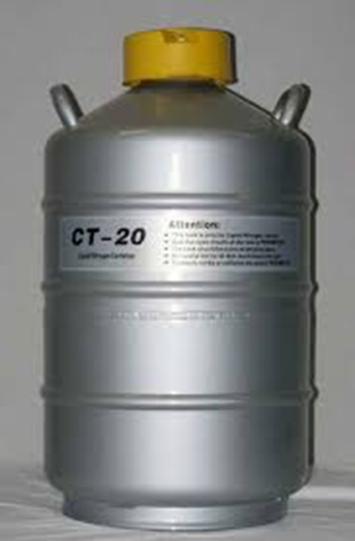 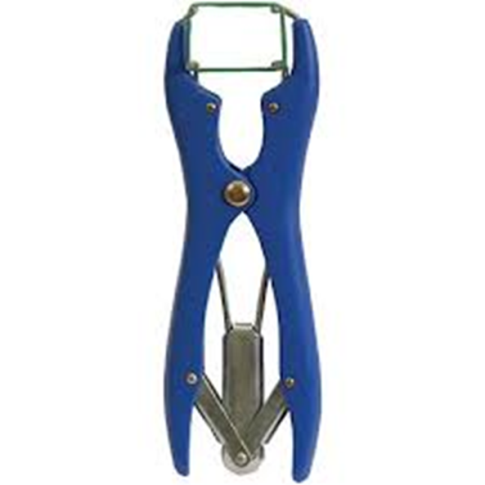 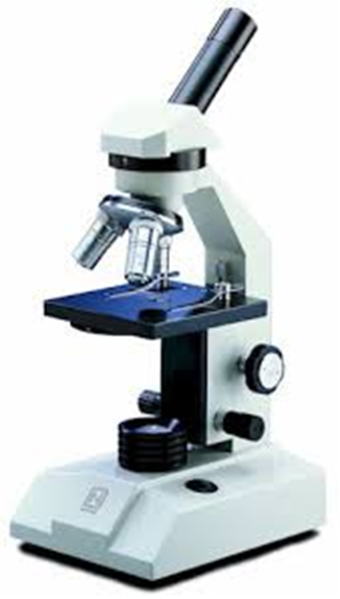 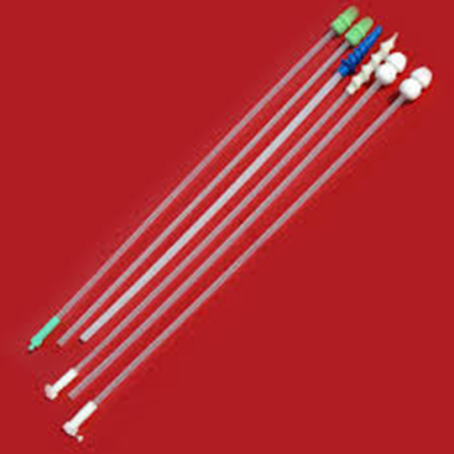 